Oggetto: Corso certificato gratuito online sui cambiamenti climatici e sondaggio online sui cambiamenti climaticiChiarissimo Dirigente Scolastico,Con la presente desideriamo informarLa che, a partire da fine primavera 2021, l’Università degli Studi di Verona offrirà un corso di formazione online gratuito sull’insegnamento dei cambiamenti climatici per le scuole secondarie di primo e secondo grado. Il corso è particolarmente indicato per i docenti che saranno impegnati nell’insegnamento trasversale dell’educazione civica. Tuttavia, il materiale didattico del corso potrà essere utilizzato in toto o in parte, ed adattato al proprio insegnamento, da parte di qualsiasi docente interessato, soprattutto nell’ambito di materie quali le scienze, la tecnologia, la geografia, la storia, l’economia e la lingua inglese. In allegato, si include il programma degli argomenti.ISTRUZIONI PER ACCEDERE AL CORSO:Il corso sarà accessibile a partire da fine primavera 2021, previa iscrizione al sito https://moodle.univr.it/moodleext/enrol/index.php?id=244 entro il 30 novembre di quest’anno (2020)utilizzando la seguente chiave di iscrizione: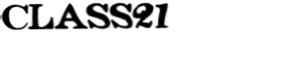 Il corso è stato disegnato in collaborazione da alcuni docenti dell’Università Bocconi di Milano, dell’Università degli Studi di Verona e della Georgia State University di Atlanta, specializzati in discipline economiche, statistiche, e ambientali. Il corso ha una durata di circa 10 ore ed include video lezioni, diapositive, materiale interattivo e quiz per gli studenti. L’Università degli Studi di Verona rilascerà un attestato di frequenza a tutti i docenti partecipanti che avranno completato il corso. Il materiale del corso è comunque accessibile a tutti i docenti che completeranno l’iscrizione indipendentemente dalla partecipazione al corso. Il corso conta già diverse centinaia di iscritti.La invitiamo ad informare di questa iniziativa tutti i docenti del Suo Istituto. Desideriamo inoltre chiederLe di invitare tutti i docenti e le famiglie degli studenti a partecipare ad un questionario su tematiche ambientali tra cui i cambiamenti climatici. La partecipazione al questionario è fondamentale per permetterci di conoscere bisogni ed interessi di docenti, allievi e genitori, e per valutare la qualità e la portata della nostra offerta formativa.  ISTRUZIONI PER ACCEDERE AL QUESTIONARIO:Il questionario per i docenti è già attivo al seguente link: https://tinyurl.com/sondaggio-cambiamenticlima21È di assoluta importanza che i docenti compilino il questionario entro il 30 novembre di quest’anno (2020).Il questionario per genitori e allievi verrà attivato durante il primo quadrimestre al medesimo link: https://tinyurl.com/sondaggio-cambiamenticlima21È di assoluta importanza che, dopo aver compilato il questionario, il genitore dia il consenso per la partecipazione dello studente.  Le risposte saranno trattate in modo strettamente confidenziale ed analizzate in forma anonima e aggregata.Per maggiori informazioni sull’iniziativa, si prega di contattare clima21@ateneo.univr.it. RingraziandoLa anticipatamente per l’attenzione e la collaborazione, Le porgiamo i nostri più cordiali saluti.